
This template is for projects involving clinical intervention where the MCW IRB will be serving as the IRB of record for one or more sites engaged in research. 
This consent/assent template can be used for both consent of parent(s) and assent of minors. Generally this template is acceptable to assent minors ages 14-17 years old. For minors younger than 14, a separate assent form is typically used.According to Wisconsin State Law, minors are persons under the age of eighteen. Investigators overseeing research outside of the State of Wisconsin should be aware that age of majority varies according to State Law.  Additional modules for special cases can be found on the IRB website.  
These modules can be inserted into the appropriate project-specific text boxes.
Instructions To stand out both on your computer screen and in black/white copies, instructions are in bold, italic, and blue type. Instructions are in gray boxes and should be deleted in final consent.MCW IRB-required template language is in black type and cannot be changed. No additional sections may be added to the MCW template.Institution-specific language from the site relying on MCW IRB can replace language in green. Rarely, changes to the required language may be necessary. To petition for a change in required language, submit proposed changes with justification on the “ICF Template Change Form” to the IRB office.Language in blue type can be used, modified, or deleted as indicated in the instructional text of each section. Please maintain the blue color to distinguish your project-specific information from the required template language.Arrows are used to show alternative choices. In the final consent, arrows can be deleted and the usual margin maintained.
<Medical College of Wisconsin> <Children’s Wisconsin> or <local site>INTRODUCTION TO THE INFORMED CONSENTName of Subject: ___________________________<Title>LOCAL SITE<Site Principal Investigator><Department><Telephone Number><Local Site Name><Local Site Address>8701 Watertown Plank RoadMilwaukee WI 53226CENTRAL SITE<MCW Principal Investigator><Department><Telephone Number>Medical College of Wisconsin8701 Watertown Plank RoadMilwaukee WI 53226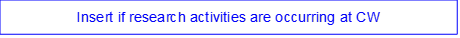  Children’s Wisconsin8915 W Connell CtMilwaukee, WI 53226If the research requires pregnancy and/or reproductive health testing to determine initial or continuing eligibility, add the following statement. Otherwise, delete.Please note that because of Wisconsin law and your child’s age, the researchers may not be able to share your child’s [pregnancy and/or name of test] test results with you during the study without your child’s permission.Insert the sentence below IF the research has the possibility of uncovering child abuse or neglect, otherwise delete. The researcher is required by law to report child abuse or neglect (or suspicion of abuse or neglect) if you mention it to the researcher or if it is suspected.A1. INTRODUCTION – WHY ARE WE ASKING YOU TO PARTICIPATE?Describe reason(s) for subject participation, such as diagnosis and eligibility, and a brief description of the key intervention.You are being invited to participate in this research because …[you have had X condition for more than 6 months.  Because of your condition, you may be eligible for a research project on a new drug for … / a device to be implanted in your chest which senses changes in blood pressure…]Under federal regulations, a group of people (called an Institutional Review Board) is required to review human research projects to make sure appropriate protections are in place for research subjects. The IRB at the Medical College of Wisconsin (MCW) will be reviewing this project for all/some sites involved, which is why MCW contact information and the MCW Principal Investigator’s name have been included in this consent form.The number of subjects can be any or all of the following depending upon the specific project: local enrollment, total enrollment, or enrollment by regimen.A total of about xx people are expected to participate in this research [nationally / world-wide / all at / including about xx at] the Medical College of Wisconsin/Froedtert Hospital/Versiti, Inc./Children’s Wisconsin.The Director of the project at [insert specific institution] is <Site Principal Investigator> in the <Department of XYZ>. A research team works with <Site Principal Investigator>. You can ask who these people are. List any funding source for the project, including departmental or internal funding:The <[researcher/ research doctor/ research director] and/or [Institution]> will be paid by the Sponsor, [insert Sponsor name] for carrying out this project. If a financial conflict of interest, including at the relying site, needs to be explained, state it here.For example: <Funding source> is funding this research. <PI name> receives financial support from <funding source.>A2. DO I HAVE TO PARTICIPATE?A3. WHY IS THIS PROJECT BEING DONE?Describe the purpose of the research.  - For drug studies, select the Phase example for your study. For a study of mixed phases, choose the lowest phase to describe your study. - For device or other studies, see the instruction section below.For Phase 1 drug studies:In this study, we want to find out more about the side effects (problems and symptoms) of an investigational drug for [X condition], [drug name] and what doses of [drug name] are safe for people to take. Everyone in this study will receive [drug name] which is still experimental and is not approved by the U.S. Food and Drug Administration.  We do not know all the ways that this drug may affect people. This study is not likely to help you, but we hope the information from this study will help us develop a better treatment for [X condition] in the future. For Phase 2 drug studies:In this study we want to find out more about an investigational drug, [drug name], in people with [X condition]. We want to find out whether the investigational drug [drug name] reduces the symptoms of [X condition], and whether it causes any problems (side effects). Everyone in this study will receive [drug name], which is still experimental and is not approved by the U.S. Food and Drug Administration / is approved by the U.S. Food and Drug Administration for use in patients but not with your condition.  We are testing [drug name] to see what effect it has on people with [X condition]. We don’t know if this study will help you. Your condition may get better but it could stay the same or even get worse. We hope the information from this study will help us develop a better treatment for [X condition] in the future.For Phase 3 drug studies, or studies with comparator:In this study we want to find out whether an investigational drug for [X condition], [drug name], is <better than/similar to> [old drug name], a routine treatment for [X condition]. To do this, we will compare the two drugs in people with [X condition] and see which one reduces pain faster or better, and which one is safer (causes fewer problems). [Drug name] is still experimental and is not approved by the U.S. Food and Drug Administration / is approved by the U.S. Food and Drug Administration for use in patients but not with [X condition].  [Drug name] may have advantages over [old drug name], but we won’t know until we do more research studies.We don’t know if this study will help you. Your condition may get better but it could stay the same or even get worse. We hope the information from this study will help us develop a better treatment for [X condition] in the future.For Phase 4 drug studies, describe the post marketing study: This drug has been approved by the U.S. Food and Drug Administration, and in this study we want to learn more about …This research drug may be available by prescription for [indication].For device studies, describe the FDA status of the device in a way the subject is likely to understand, so that the subject knows the FDA’s ruling on the safety and effectiveness of the device and the FDA indication(s) for the device. For market-approved or cleared (e.g., 510(k)) devices when the device will be used ON indication:The medical device that we are studying, ___ [name device], has been approved by the U.S. Food and Drug Administration for patients with _____[condition].  We want to collect more information about the safety/effectiveness of the device / - OR - / we want to compare how patients treated with this device do when compared to _____.For market-approved or cleared (e.g., 510(k)) devices when the device will be used OFF indication:While the medical device that we are studying, ____ [name device], has been approved by the U.S. Food and Drug Administration for patients with ______ [approved indication], we will be using the same device for a different purpose. For this reason this use must be considered experimental. We want to collect information about the safety/effectiveness of the device when used in this way / - OR - / we want to compare how patients treated with this device do when compared to _______.For devices the FDA considers Investigational Device Exemptions (IDEs), OR when the device is considered to be Non-Significant Risk (NSR): The U.S. Food and Drug Administration considers the device we are studying, _____ [name device], to be experimental while researchers study how safe it is and how well it works. We do not know all the ways that _____ [device] may affect people.For Humanitarian Use Devices (HUDs) with Humanitarian Device Exemption (HDE) status, when the device will be used ON-indication: The U.S. Food and Drug Administration has given the device we are studying, ______ [name device],  a special status because while there is some information that the device is safe and possibly effective, there are simply not enough patients with ______ [indicated condition] to test its safety and effectiveness in the usual ways. B1. WHAT WILL HAPPEN IF I PARTICIPATE?Provide a concise overall summary of the procedures. Begin with screening procedures, if applicable.Describe the groups and explain randomization, placebo, blinding if applicable.Use lay language and explain the purpose of the procedure if it is unfamiliar. Include the duration of each visit or procedure. Emphasize drugs/procedures specifically for the research, compared to routine care. State if any procedure is experimental.An attachment may be added [Attachment #1, optional] with details of the project schedule and procedures. Screening procedures: If the research requires screening procedures, briefly describe; otherwise delete.  If you decide to join, some screening tests will be done first to see if you are eligible. [Describe screening procedures].If the screening information shows that you meet the requirements, then you will be able to start. If the screening information shows that you cannot be in the research, the <researcher/ research doctor/ research director> will discuss other options with you and/or refer you back to your regular doctor. Research groupsIf the research has interventional groups, describe the groups and how they are defined.[Describe the groups, for example… to find out if an investigational drug for headaches, [drug name], is better than [old drug name], the routine treatment for headaches, one group of people in the research will be given [investigational drug name] and a second group of people will be given [old drug name].  We will check how many headaches people have after one month, and compare the results in the two groups.]  If the research has a placebo, insert the following in description of groups above: You should know that the placebo is a pill [or infusion, etc.] that contains no real medicine and we do not expect it will do anything for your health. If the research is randomized, insert the following:Because no one knows which of the [drugs/devices/interventions] is best, you will be “randomized” into one of the [two / three / etc.] groups. [One group will receive [investigational drug name] and one group will receive [old drug name]]. Randomization means that you are put into a group by chance. It is like flipping a coin.  You will have a(n) [equal / one in three /explain weighting, etc.] chance of being placed in [either / any] group. Neither you nor the <researcher/ research doctor/ research director> can choose what group you will be in. If the research is double-blinded, insert the following, or modify for single-blind:Neither you nor your <researcher/ research doctor/ research director> can know which drug you will get until the research is over. A computer program chooses which group you are in, and the pills (infusion, etc) in each group will look the same. In an emergency, your <researcher/ research doctor/ research director> can find out which drug you are taking.Insert this section if access to records will be prohibited due to blinding of projectIf you join this project, you will be given one of two [or three, etc.] [drugs / interventions] without knowing exactly which one (a “blinded” project). If you ask to see your health records during this “blinded” project, the research team cannot tell you which [drug / intervention] you are being given. This is because the research team also remains “blinded” about which [drug / intervention] the sponsor has randomly assigned to you. You would have to wait until the time given below. We cannot do the project unless you agree. However, if the blinded information is needed to treat you, it will be provided to the <researcher/ research doctor/ research director>.What are the blinded options? You will get one of these drugs/interventions: ____ When can you find out which [drug / intervention] you were given? [You can find out in [state in weeks / months from the start of the project, or as a date.]Insert this section if you wish to provide subjects with information about key-coding:For this project, the research team will assign you a unique code, such as a series of numbers and/or letters. When sending your project data to [the Sponsor], the <researcher/ research doctor/ research director> will use your unique code instead of other information that could easily identify you. The data that is recorded with your unique code rather than your name is called “key-coded data”. The <researcher/ research doctor/ research director> will keep a confidential list linking your name to your code and only the <researcher/ research doctor/ research director> and authorized research team members will have access to this list. Some study data will identify you (such as medical records), and the ways this data may be used and shared is described later in this form.Summary of Procedures:Provide a summary of procedures, including what is for research purposes versus clinical purposesInclude the following if research involves infectious disease testing, donating a unit of blood in any Versiti, Inc. donor room, or undergoing apheresis.As part of the procedure for donating a unit of blood,  AIDS (the disease caused by the HIV virus), syphilis, hepatitis B, hepatitis C and others. If certain tests are positive, Versiti, Inc./we will/may inform you, put your name on a list of ineligible donors, and inform certain government health agencies as required by law.  Results of the blood test will be released to Versiti, Inc. physicians and their assistants/ <<insert appropriate parties>>. Abnormal test results of active military personnel will be forwarded to the military medical authority of the base to which you are assigned, as required by the Department of Defense.Include any state-specific or institution-specific laws or rules that may apply to this project (i.e. infectious disease reporting, etc.)[Insert local context applicable to this project.Please note – any local context information for which equivalent language is present in MCW’s template language in other areas of the consent form should not be inserted here.]Include the following if the main research project involves genetic testing or whole genome sequencing of biospecimens.GENETIC TESTING <specify biospecimen(s)>. Whole genome sequencing may/will be included as part of the genetic testing for this research.  <identify method and timeframe>.  <include reason for genetic testing>. [insert additional information regarding specific genetic testing occurring in the project.]Include the appropriate option based on the level of identification. Information that can identify you [will / will not] be attached to your <specify biospecimen(s)> // The <specify biospecimen> collected for this part of the project will be coded, which means it will be labeled with numbers and/or letters instead of information that could identify you. Only the research team will be able to link the code to you.  My decision about the genetic research [This section may be removed only if genetic testing is a mandatory aspect of the project.]If the subject can still participate in the project whether or not they allow genetic testing, use this set of choices: If the subject can NOT participate in the project if refusing genetic testing, use this set of choices: Will the results be given to the subject? Choose one statement and delete the others. If the project allows the subject to receive the genetic test results, allow the subject the choice not to receive them.You will be given your genetic test results. // You will be given the results of [insert test(s)], but you will not be given the results of [insert test(s)]. Dr. <Site PI>  <Site PI>  Insert the below language or equivalent if subjects are given the option of notifying a primary care physician or specialist. Please note, this information may be required by a Sponsor if a project follows ICH-GCP guidelines. PRIMARY CARE PHYSICIAN / SPECIALIST NOTIFICATION OPTIONInsert the below language or equivalent if applicable. We are requesting your email address so we can stay in touch with you throughout the project. This may include setting up clinic visits, sending project-related reminders, or answering any general questions you may have. Email is generally not a secure way to communicate about your health because there are many ways for unauthorized users to access email. You should avoid sending sensitive, detailed personal information by email. Email should also not be used to convey information of an urgent nature. If you need to talk to someone immediately, please contact <Principal Investigator> at <Telephone number>. You do not have to provide your email address to participate in this project.B2. HOW LONG WILL I BE IN THE PROJECT?Choose one or more options and modify regarding the subject’s involvement:You will be in this research project for about [estimated length of time of subject’s involvement].  You will take the [drug/intervention] for ____ months/ weeks.  After the [drug/intervention] is finished, we want to keep in touch with you to follow your health over time.  We will telephone you / ask you to come in to the clinic [once a month, once a year] [for the next year / for the rest of your life] and ask about …. Since it is possible that you will become a legal adult while enrolled in this project, we will ask for your permission to continue participating in the project once you turn 18. B3. CAN I STOP BEING IN THE PROJECT?  Choose one or more of these options and modify: <researcher/ research doctor/ research director>. The <researcher/ research doctor/ research director> can tell you about the effects of stopping, and you and the <researcher/ research doctor/ research director> can talk about what follow-up care would help you the most.You might be asked to come back for one more visit to check your health.You might be asked to return your research drug containers.If you withdraw from the project, the research team may search public records to get information about your survival status.[Information relating to locator agencies may be inserted here]The <researcher/ research doctor/ research director> [or the sponsor]  <researcher/ research doctor/ research director> B4. ARE THERE ANY SPECIAL INSTRUCTIONS WHILE I AM IN THE PROJECT? Include only if applicable to the project[You should not take aspirin while taking this drug.]C1. WHAT HEALTH RISKS OR PROBLEMS CAN I EXPECT FROM THE PROJECT? you may get [a drug/drug combination/device/intervention/dose of a drug] that does  from [drug] itself, or how it combines with other drugs you are taking.   <researcher/ research doctor/ research director>   If you have ____ [severe bleeding], call Dr. <Site PI name> immediately at _____. In an emergency, call ____.C2. RISKS OF _______ [THE INTERVENTION FOR GROUP A, GROUP B, ETC.]The research [drug/device/intervention] itself   Many go away soon after you stop taking the [drug/device /intervention]. Drugs can affect individuals in different ways. . Complications of some of the side effects below may lead to life-threatening events such as …. (infections, kidney failure, bleeding, and possibly death).The side effects that other people have experienced so far with the [drug/device /intervention] are: State here the risks related to the research intervention(s) itself. Include the research intervention(s) both investigational and comparatorRisks can be described as a bulleted list or table, using lay language. Begin with the most common, and include the probabilities or commonality of each side effect. Device risks: In addition to risks of the device itself, including possible malfunction and its consequences, also address the following long-term risks, such as: risks of removal, consequences of removal, device maintenance, and who will bear the cost of maintenance and/or removal.Washout Period [if applicable]: This study will involve a washout period of [insert time]. A washout period is the time that you go without medicine for [condition] to get all of the medicine out of your body. This is done to make sure your old medicine does not interact with the new drugs in the study. The time without medicine may make your [condition] or symptoms worse for a period of time.C3. OTHER RISKS OF THIS RESEARCH PROJECTHere list other project procedures and their risks, such as to assess eligibility, more frequent assessments for safety or for disease progression, other required medications, etc. Other procedures [and medications] that are part of the research also involve some risks:Include section only if applicable to the project. C4. REPRODUCTIVE RISKSRisks to subjects who could become pregnantInclude section only if applicable to the project.  [drug(s) / intervention] cause(s)  //  [drug(s) / intervention] in this project affect(s) babies,   <researcher/ research doctor/ research director>  You will be asked to have a pregnancy test to be sure you are not pregnant at the start of the project /and during the project / and at the end of the project.Include section only if applicable to the project. [Results from animal studies may be inserted here]Include section only if applicable to the project. <Some medications may be present in human milk; therefore, if you are breastfeeding you cannot take part in this project.>//<It is unknown if the research drug can harm a nursing baby.>Include section only if applicable to the project. You may not donate eggs during your participation in the project or for XX days/months after stopping the [drug/intervention].Include section only if applicable to the project. If you become pregnant during the project, <you will be dropped from participation for safety reasons/the research drug will be stopped for safety reasons>. If you become pregnant while you are taking this experimental drug [or within xx days after you have stopped taking it,] we ask that you inform the <researcher/ research doctor/ research director> immediately. The <researcher/ research doctor/ research director> will ask you for written permission to obtain information from you or your obstetrician on your pregnancy and the health of the baby.Include section only if applicable to the project. You should discuss future fertility planning with the <researcher/ research doctor/ research director>.Risks to a subject who could father a child and the subject’s partner(s)This risk does not need to be included unless there is evidence or concern that the drug causes paternity-related birth defects, or unless required by a Sponsor. Modify as needed. [it is unknown if [drug/intervention] could affect a baby // we know that the [drug/intervention] affects babies.]  <researcher/ research doctor/ research director> Include section only if applicable to the project. [Results from animal studies may be inserted here]Include section only if applicable to the project. You may not donate sperm during your participation in the project or for XX days/months after stopping [drug/intervention].Include section only if applicable to the project. If you think you have gotten your partner pregnant while you are taking this experimental drug [or within xx days after you have stopped taking it], we ask that you inform the <researcher/ research doctor/ research director> immediately. At that time, the <researcher/ research doctor/ research director> will ask permission of your partner for the use and disclosure of health information regarding the pregnancy. Your partner will be asked to sign a separate consent form and can choose to do this or not. Your partner will be asked to sign this form to allow your <researcher/ research doctor/ research director> to contact your partner’s obstetrician to collect information on the progress of the pregnancy and its outcome. The <researcher/ research doctor/ research director> will make this information available to the sponsor for safety monitoring.Include section only if applicable to the project. You should discuss future fertility planning with the <researcher/ research doctor/ research director>.Birth control methods for all subjectsInsert this section if needed and modify list as needed. The list of birth control methods may be separated into methods required for subjects who could become pregnant and subjects whose partner could become pregnant. <researcher/ research doctor/ research director>  If you are having sex that could lead to pregnancy, you should use [one form/two forms/one form of highly effective/ two forms of highly effective/etc.] birth control while you are in this project.  This may include:Not having vaginal sex (abstinence)Taking birth control pills orallyHaving birth control shots or patches such as Depo-ProveraSurgical sterilization (hysterectomy/tubal ligation or vasectomy)Limiting sexual activity to a partner who has undergone surgical sterilization Use of an intrauterine device (IUD)Use of diaphragm with contraceptive jellyUse of condoms with contraceptive foamUse of diaphragm with condoms (“double barrier”)You should continue using birth control for xx months after stopping the TEST DRUG.C5. ARE THERE ANY BENEFITS TO TAKING PART IN THE PROJECT?Describe medical benefits to subject if any, and add a phrase related to the purpose of your project on how / whom the project might help. Do not list compensation in this section. Payment is a recruitment incentive, not a benefit. Do not feature “extra medical supervision” as a benefit. If the drug is investigational, do not suggest that the drug is beneficial.Choose one of these options and modify. If not a drug study, choose an appropriate option and modify.For Phase 1 drug studies:This study is not likely to help you, but we hope the information from this study will help us develop better treatments for X condition.For Phase 2 or 3 drug studies:We don’t know if this study will help you. Your condition may get better but it could stay the same or even get worse. We hope the information from this study will help us develop better treatments for X condition.For Phase 4 drug studies:This study may or may not help you, but we hope the information from this study will help us develop better treatments for X condition.D1. ARE THERE ANY COSTS TO BEING IN THE PROJECT?Outline clearly: Activities/financial costs that are part of routine care and to be billed to subject/ subject’s insurance companyActivities/costs that are part of the research and to be paid by sponsor/InvestigatorFroedtert Hospital cannot be identified as a funding source unless approved through the Office of Clinical Research and Innovative Care ComplianceThere are no costs to you for any of the visits, drugs or services you receive in this project.  All costs will be paid by the project. If you have questions regarding costs, please contact Dr. <Site PI name>. Some of / Most of the medical care that you will receive in this project is considered routine care for your condition and would be recommended whether or not you join the project.  Costs for routine care will be billed to you or your insurance carrier. For routine clinical care, you will be responsible for paying any copayment, coinsurance, or deductible that is required by your insurance carrier. Activities / costs that are part of the project will not be billed to you or your insurance company. These are ___ [list as applicable]. Some insurers will not pay for drugs, tests or hospitalization that are part of research, so check with your insurer before you join this project. If you have questions regarding costs, please contact Dr. <Site PI name>.Insert this section if study-related activities/financial costs involve any Froedtert Health charges and/or MCW Professional charges requiring Epic BillingIf your insurance is not on file with Froedtert & the Medical College of Wisconsin Hospitals and Health Partners, you will receive a call from Registration Services to obtain your insurance information. You are free to contact Registration Services in advance at 414-955-5399. The call center is staffed Monday through Friday from 7:30 am - 5:00 pm. D2. WILL I BE PAID FOR PARTICIPATING IN THE PROJECT?Describe amount to be paid and payment schedule, such as, if payment is pro-rated. Examples to be modified:There is no payment for being in this project [but we will give you a parking voucher for free parking every visit, and a gift certificate for ….] You will receive [$] for each visit. [Describe payment schedule and total possible payment]. To pay you, we need your social security number. [if paid through MCW/FH] Any payment may be reportable as income on your taxes.Include this language if subject’s biospecimens (even if identifiers are removed) may be used for commercial profit and whether the subject will or will not share in this commercial profitThe research sponsor, other researchers, or research companies may patent or sell products, discoveries and data or information that result from this research. Neither the research sponsor nor <Site PI> will pay you if this happens.  You will not receive any payment or commercial rights for products, data, discoveries, or materials gained or produced from your <health information/ specify biospecimens>.D3. WHAT OTHER HEALTHCARE CHOICES DO I HAVE?Include healthcare choices listed below if applicable <researcher/ research doctor/ research director>  Your other choices may include:[List/describe the different kinds of routine care for this condition or symptoms.]Joining a different research projectThe procedure or drug offered to you may also be available without being in any research project.The <researcher/ research doctor/ research director> D4. WILL I BE GIVEN NEW INFORMATION ABOUT THE PROJECT? [about the drug/device/intervention] If the results of any procedure or test performed as part of this research may yield clinically relevant results and will be shared with the subject, the following must be inserted: [data/biospecimens/images/etc.] is/are    [data/biospecimens/images].  [data/biospecimens/images] will/will not   [data/biospecimens/images]  are/are not  [data/biospecimens/images] will/will not  [Please include any additional conditions for disclosure.]If the results of some procedures or tests performed as part of this research may yield clinically relevant results and will be shared with the subject, the following must be inserted:When research [data/biospecimens/images/etc.] is/are collected and analyzed, there is the chance of finding something clinically relevant. There may be benefits to learning such results (such as early detection and treatment of a medical condition), but there are risks as well (such as feeling worried about a finding for which no treatment is required or appropriate).  In this study, you will be informed of any findings of possible clinical significance that may be discovered during review of results from your research [data/biospecimens/images], but you will not be informed of the results from your research [data/biospecimens/images]. The results of your research [data/biospecimens/images] will/will not be placed in your medical record, [but the results of your [data/biospecimens/images] will not be placed in your medical record. The results from the [data/biospecimens/images] we collect in this research study are/are not the same quality as what you would receive as part of your health care. The [data/biospecimens/images] will/will not be reviewed by a physician who normally reads such results. We will provide you with this information so that you may discuss it with your primary care physician. [Please include any additional conditions for disclosure.]If the results of any procedure or test performed as part of this research may yield clinically relevant results and will NOT be shared with the subject, the following must be inserted: [data/biospecimens/images] is/are  [data/biospecimens/images]  [data/biospecimens/images]  D5. WHAT HAPPENS IF I AM INJURED BECAUSE I TOOK PART IN THE PROJECT? Institution-specific language regarding compensation for injury may be included instead of the MCW template language. Please note – the proposed language is subject to review and request for changes by the MCW IRB Office through a formal template change request process. Please see the “MCW IRB Reliance Consent Form Guidelines” for additional details.Emergency medical treatment for injuries directly related to your participation in this research project will be provided to you. You or your health insurance will be billed for the costs of this emergency treatment.  [<MCW> // <local site>] will decide on a case by case basis if they will reimburse you or your insurer for emergency treatment costs.  If your research-related injury requires medical care beyond this emergency treatment, you or your insurer will be responsible for the costs of this follow-up care. At this time, there is no plan for any additional financial payments.If you believe that you have been injured because of your participation in this project, contact the <researcher/ research doctor/ research director> right away.  Contact information: <Site PI>, <telephone number> Nothing in this consent form affects any legal rights you may have nor does it release the investigator, the sponsor, the institution, or its agents from liability for negligence.If the project is occurring at CW, insert the following language instead of the above:Emergency medical treatment for injuries caused by your participation in this research project will be arranged for you. You or your health insurance may be billed for the costs of this emergency treatment.  If your research-related injury requires medical care beyond this emergency treatment, you or your insurer may be responsible for the costs of this follow-up care.D6. WHO CAN ANSWER MY QUESTIONS ABOUT THE PROJECT? <Site Principal Investigator name> at <Telephone number>. The lead Principal Investigator at the Medical College of Wisconsin is <MCW PI name>. He/she can be reached at <Telephone number.>If the relying site wishes to utilize a separate local HIPAA authorization form instead of embedding the HIPAA authorization within the consent form, Section E may be removed with an approved template change request form. If a separate HIPAA authorization is not being utilized, Section E must remain in its entirety, and changes to the section are not typically approved. E. PERMISSION TO COLLECT, USE AND SHARE HEALTH INFORMATIONE1. What health information will be collected and used for this project? and <<insert local site(s)>>. List here the types of information to be collected or used for the research project, including the time period from which they were collected. [Medical records of the care you receive for this project][Medical records dating from when you join this project until you die][CT scan taken when you were first diagnosed with <specific disease/condition>]E2. Who will see the health information collected for this project?The only MCW/Froedtert Hospital/Versiti, Inc./CW/<<local site>> Delete this paragraph if no one outside MCW/FH/Versiti, Inc./CW/local site will access identified data MCW/Froedtert Hospital/Versiti, Inc./CW/<<local site>> because they planned, pay for, or work with us on this project.  The federal Privacy Rule may no longer protect your health information once it leaves MCW/Froedtert Hospital/Versiti, Inc./CW/<<local site>>.  Here list (name), institution, city and state for each sponsor or collaborator needing access to identified data or source records. It is NOT necessary to list Sponsors who do not need access to data or source records. The information in this section should be specific, but the following inclusive phrases (or equivalent) may be used:- “Sponsor” includes any persons or companies that are working for or with the sponsor or are owned by the sponsor- Government agencies in other countries that monitor [research, research drugs, etc.] for those countries	 [Industry Sponsor, City, State]                                   (Delete if not applicable)	 [CRO, City, State]                                                      (Delete if not applicable)	 [Multisite Coordinating Center, City, State]               (Delete if not applicable)	 [NCI Cooperative Group, City, State]                        (Delete if not applicable)	 [Dr. X, Y University, City, State]                                (Delete if not applicable)If the project involves drugs or devices, please insert the following:The following paragraph is required if data and/or biospecimens are being collected as part of the research. your Froedtert Hospital and/or Medical College of Wisconsin and/or Children’s Wisconsin medical record/<<local site>> medical record or Versiti, Inc. blood donor record.  The following paragraph is required for projects occurring at CW.A copy of this signed consent/assent and HIPAA authorization will be placed in your Children's Hospital medical record.The following paragraph is required if data and/or biospecimens are being collected as part of the research. and/or biospecimens,  and/or biospecimens E3. What are the risks of sharing this health information? <researcher/ research doctor/ research director> E4. How long will you keep the health information for this project? [for xxx years / for 10 years after the research project ends / without any end-date] E5. Can I cancel my permission to share this health information? <Site Principal Investigator name> at specify address.  may/will E6. Access to recordsInsert this section if access to records will be prohibited for reasons other than blinding [The following text may be deleted, but it cannot be edited.] <<You may ask the <researcher/ research doctor/ research director> for updated information on what data he/she has recorded for you, and you can request corrections of any errors in the recorded data.>> F1. FOR MORE INFORMATION ABOUT THE PROJECTIf an FDA-regulated drug or device study, insert this section regarding required registration on ClinicalTrials.gov (insert trial number)    If the Sponsor plans to provide results on a website in addition to ClinicalTrials.gov, insert additional information about the other site(s). The project may also be registered on national registries, and a summary of results may be posted on publicly available databases (such as [insert website(s)]), if required by local laws or regulations.CONSENT TO PARTICIPATEBy signing my name below, I confirm the following:I have read (or had read to me) this entire consent document, including Attachment 1. 
All of my questions have been answered to my satisfaction.The project’s purpose, procedures, risks and possible benefits have been explained to me.  I agree to let the research team use and share the health information and other information gathered for this project.I voluntarily agree to participate in this research project. I agree to follow the procedures as directed. I have been told that I can stop at any time.IMPORTANT: You will receive a signed and dated copy of this consent form.  Please keep it where you can find it easily.  It will help you remember what we discussed today.Signature line instructions:Generally, the subject's signature is sufficient. Thus, the following signature lines are optional to include: Legally Authorized Representative, Witness, Principal Investigator or designated representative. These should only be included when the Investigator chooses to include them, or when required by the Sponsor.Date or Date & Time: Time is optional to include; if included, must be completed by each signer.* A member of the research team trained and authorized by the Principal Investigator to act on her/his behalf in obtaining informed consent according to the protocol.  The Principal Investigator is responsible and accountable for the research project.Attachment 1 is optional. Delete if not neededAttachment 1 – Details of project schedule and procedures <blood or specimen>   <blood or specimen> INITIALI give Dr. <Site PI name> permission to give my genetic test results to: _____________________ <blood or specimen>   Dr. <Site PI Name>.  <blood or specimen> INITIALI give Dr. <Site PI name> permission to give my genetic test results to: _____________________Please indicate below whether you want us to notify your primary care physician or your specialist or your participation in this project.Please indicate below whether you want us to notify your primary care physician or your specialist or your participation in this project.INITIALYes, I want the <<research doctor/researcher/research director>> to inform my primary care physician / specialist of my participation in this project.INITIALNo, I do not want the <<research doctor/researcher/research director>> to inform my primary care physician / specialist of my participation in this project. Please note, this may not be possible depending upon the information placed in your electronic medical record as part of the project.INITIALI do not have a primary care physician / specialist.Consent of Adult Subject (18 years or older)Consent of Adult Subject (18 years or older)Consent of Adult Subject (18 years or older)Subject's Name please print Subject's SignatureDate or Date/TimeAssent of Minor Subject (17 years old or younger)Assent of Minor Subject (17 years old or younger)Assent of Minor Subject (17 years old or younger)Name of Minor Subject please print Signature of Minor SubjectDate or Date/TimeIf child’s assent is not obtained above, please indicate reason below (check one):Assent is documented on a separate IRB-approved assent form  Child is under the IRB-approved age range for assentThe IRB granted a waiver of assent, please specify:___________________________If child’s assent is not obtained above, please indicate reason below (check one):Assent is documented on a separate IRB-approved assent form  Child is under the IRB-approved age range for assentThe IRB granted a waiver of assent, please specify:___________________________If child’s assent is not obtained above, please indicate reason below (check one):Assent is documented on a separate IRB-approved assent form  Child is under the IRB-approved age range for assentThe IRB granted a waiver of assent, please specify:___________________________Consent of Parent(s)/Guardian(s) of Minor Subject Consent of Parent(s)/Guardian(s) of Minor Subject Consent of Parent(s)/Guardian(s) of Minor Subject Name of Parent/Guardian please print Signature of Parent/GuardianDate or Date/TimeName of Second Parent/Guardian please printSignature of Second Parent/Guardian
Date or Date/TimeIf the signature of the second parent/guardian cannot be obtained, please indicate the reason: Second parent/guardian is deceased Second parent/guardian is not reasonably available Second parent/guardian is incompetent Only one parent/guardian has legal responsibility for the care and custody of the minor Other ___________________________If the signature of the second parent/guardian cannot be obtained, please indicate the reason: Second parent/guardian is deceased Second parent/guardian is not reasonably available Second parent/guardian is incompetent Only one parent/guardian has legal responsibility for the care and custody of the minor Other ___________________________If the signature of the second parent/guardian cannot be obtained, please indicate the reason: Second parent/guardian is deceased Second parent/guardian is not reasonably available Second parent/guardian is incompetent Only one parent/guardian has legal responsibility for the care and custody of the minor Other ___________________________Name of Legally Authorized Representative, if applicable please print Signature of Legally Authorized RepresentativeDateName of Subject please printRelationship to Subject (e.g. Court-appointed guardian, healthcare power of attorney, next of kin, etc.)Relationship to Subject (e.g. Court-appointed guardian, healthcare power of attorney, next of kin, etc.)*This signature line should be utilized for adult subjects who lack decisional ability and require a legally authorized representative to consent on their behalf. The signature line should not be used for parental permission*This signature line should be utilized for adult subjects who lack decisional ability and require a legally authorized representative to consent on their behalf. The signature line should not be used for parental permission*This signature line should be utilized for adult subjects who lack decisional ability and require a legally authorized representative to consent on their behalf. The signature line should not be used for parental permissionName of Witness, if applicable please printSignature of Witness
DateRationale for Use of Witness Subject has limited/no literacy Subject has limited English proficiency Subject has limited/no vision Sponsor requirement Other ____________________ Sponsor requirement Other ____________________* Name of person discussing/ obtaining consent please print Signature of person discussing/obtaining consentDateName of Principal Investigator              please print __ I participated in consent process__ I acknowledge enrollment of this subject into the projectSignature of Principal InvestigatorDate